Włocławek, dnia 13 stycznia 2021 rNE.38.1.2021								Wszyscy WykonawcyMiejskie Przedsiębiorstwo Energetyki Cieplnej Sp. z o.o. we Włocławku w związku z ogłoszonym postępowaniem o udzielenie zamówienia na zadanie pn: „Sukcesywne świadczenie usług polegających na opracowywaniu projektów czasowej zmiany organizacji ruchu i zabezpieczenia pasa drogowego na rzecz MPEC Sp. z o.o. we Włocławku” – sprawa nr NE.38.1.2021, działając zgodnie z par.27 ust.5 Regulaminu udzielania zamówień, stanowiącego załącznik do Zarządzenia Nr 28/2020 z dnia 25 września 2020 r Prezesa MPEC Sp. z o.o. dokonuje zmiany zapisów SIWZ w ten sposób, że w projekcie umowy, stanowiącym Załączniku Nr 6 do SIWZ  po par.15 dodaje par.15a 
w brzmieniu:„Zamawiający działając  zgodnie z art. 4c ustawy z dnia 8 marca 2013 r. o przeciwdziałaniu nadmiernym opóźnieniom w transakcjach handlowych (Dz. U. z 2020 r.,poz. 935) oświadcza, iż posiada status dużego przedsiębiorcy w rozumieniu art. 4 pkt 6 cyt. ustawy”.	Pozostałe zapisy SIWZ oraz termin składania ofert pozostają bez zmian.								Prezes Zarządu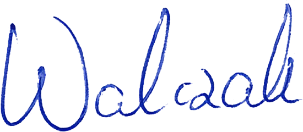 								Andrzej Walczak